Настоящая фармакопейная статья распространяется на гиосцина бутилбромид (1R,2R,4S,5S,7s,9r)-9-бутил-7-[[(2S)-3-гидрокси-2-фенилпропаноил]окси]-9-метил-3-окса-9-азониатрицикло [3.3.1.02,4] нонана бромид, получаемый из высушенных листьев дикорастущего и культивируемого кустарника или небольшого дерева дубоизии наркотической – Duboisia myoporoides R.Br.,  сем. пасленовых – Solanaceae и применяемый для производства лекарственных препаратов.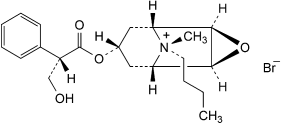 C21H30BrNO4                                                                 М.м. 440,4Содержит не менее 98,0 % и не более 101,0 % гиосцина бутилбромида C21H30BrNO4 в пересчёте на сухое вещество.Описание. Белый или почти белый кристаллический порошок.Растворимость. Легко растворим в воде, метиленхлорид, умеренно растворим в этаноле.Подлинность. ИК-спектрометрия (ОФС «Спектрометрия в инфракрасной области»). Инфракрасный спектр субстанции, снятый в диске с калия бромидом, в области от 4000 до 400 см-1 по положению полос поглощения должен соответствовать спектру стандартного образца гиосцина бутилбромида.Качественные реакции.а) К 0,001 г субстанции прибавляют 0,2 мл азотной кислоты концентрированной и выпаривают досуха на водяной бане. Сухой осадок растворяют в 2 мл ацетона и прибавляют калия гидроксида раствора в метаноле 3 %; должно наблюдаться окрашивание раствора в фиолетовый цвет.б) 1,25 г субстанции помещают в мерную колбу вместимостью 25 мл растворяют в воде, доводят объем раствора тем же растворителем до метки и перемешивают. К 5 мл полученного раствора прибавляют 2 мл натрия гидроксида раствора разведенного 8,5 %. Не должно образовываться осадка.в) раствор 17 г субстанции в 2 мл воды должен давать реакцию на бромиды. В соответствии с требованиями ОФС «Общие реакции на подлинность».Удельное вращение. От -18 до -20 в пересчёте на сухое вещество. В соответствии с требованиями ОФС «Поляриметрия» (0,05 % раствор субстанции в воде). pH. От 5,5 до 6,5. В соответствии с требованиями ОФС «Ионометрия» (метод 3, 0,05 % раствор).Температура плавления. От 139 до 141 оC. В соответствии с требованиями ОФС «Температура плавления». *Прозрачность раствора. Раствор 10,0 г субстанции в 15 мл воды должен быть прозрачным. В соответствии с требованиями ОФС «Прозрачность и степень мутности жидкостей».*Цветность раствора. Раствор, полученный в испытании «Прозрачность раствора», должен выдерживать сравнение с эталоном B9.  В соответствии с требованиями ОФС «Степень окраски жидкостей».Родственные примеси. Определение проводят методом ВЭЖХ. Приготовление растворовПодвижная фаза (ПФ). 5,8 г натрия додецилсульфата растворяют в смеси 410 мл ацетонитрила и 605 мл буферного раствора рН 3,3; перемешивают и фильтруют через мембранный фильтр с диаметром пор 0,45 мкм. Раствор сравнения (а).1,0 мл испытуемого раствора помещают в мерную колбу вместимостью 50 мл и доводят объем раствора подвижной фазой до метки, перемешивают. 5,0 мл полученного раствора помещают в мерную колбу вместимостью 50 мл, доводят объем раствора подвижной фазой до метки и перемешивают.Раствор сравнения (б).10,0 мл раствора сравнения (а) помещают в мерную колбу вместимостью 20 мл, доводят объем раствора подвижной фазой до метки и перемешивают.Раствор стандартного образца (СО) гиосцина бутилбромида примеси Е (раствор В). Около 0,005 г (точная навеска) СО гиосцина бутилбромида примесь Е помещают в мерную колбу вместимостью 10 мл, прибавляют 1,0 мл испытуемого раствора и доводят объем раствора ПФ до метки и перемешивают. 5,0 мл полученного раствора помещают в мерную колбу вместимостью 50 мл, доводят объем раствора подвижной фазой до метки и перемешивают.Растворы используют свежеприготовленными.Раствор для проверки чувствительности хроматографической системы. 10,0 мл раствора сравнения (б) помещают в мерную колбу вместимостью 20 мл, доводят объем раствора подвижной фазой до метки и перемешивают.Около 0,05 г (точная навеска) субстанции помещают в  мерную колбу вместимостью 10 мл, растворяют в небольшом количестве подвижной фазы, доводят объем раствора тем же растворителем до метки и перемешивают (испытуемый раствор). Хроматографические условияХроматографируют раствор В, получая не менее 6 хроматограмм. Хроматографируют раствор сравнения (a), раствор сравнения (б), испытуемый раствор, получая не менее 2 хроматограмм. Время удерживания пика гиосцина бутилбромида примеси Е – около 5-7 мин, относительное время удерживания пиков: примесь В – 0,1; примесь А – 0,36; примесь С  – 0,4; примесь D – 0,7; примесь Е  – 0,8; примесь F – 0,9; примесь G – 3,0.Проверка пригодности хроматографической системы.Хроматографическая система считается пригодной, если выполняются следующие условия:- эффективность хроматографической колонки, рассчитанная по пику гиосцина бутилбромида примеси Е, должна составлять не менее 2000 теоретических тарелок;- относительное стандартное отклонение площадей пиков гиосцина бутилбромида примеси Е не должно превышать 2 %;- фактор асимметрии пика гиосцина бутилбромида примеси Е должен быть не более 2,5;- разрешение между пиками гиосцина бутилбромида и гиосцина бутилбромида примеси Е не менее 1,5;- отношение сигнал/шум для основного пика на хроматограмме раствора для проверки чувствительности хроматографической системы не менее 3.Время регистрации хроматограммы испытуемого раствора должно не менее чем в 3,5 раза превышать время удерживания пика бутилгиосцина.На хроматограмме испытуемого раствора:- площадь пика примеси А должна быть не более площади основного пика на хроматограмме раствора сравнения (б) (0,1 %);- площадь пика примеси В должна быть не более площади основного пика на хроматограмме раствора сравнения (а) (0,2 %);- площадь пика примеси С должна быть не более площади основного пика на хроматограмме раствора сравнения (а) (0,2 %);- площадь пика примеси D должна быть не более площади основного пика на хроматограмме раствора сравнения (б) (0,2 %);- площадь пика гиосцина бутилбромида примеси E должна быть не более площади основного пика на хроматограмме раствора  сравнения (а) (0,2 %);- площадь пика примеси F должна быть не более площади основного пика на хроматограмме раствора  сравнения (а) (0,2 %);- площадь пика примеси G должна быть не более площади основного пика на хроматограмме раствора  сравнения (а) (0,2 %);- площадь пика любой единичной неидентифицированной примеси  должна быть не более площади основного пика на хроматограмме раствора  сравнения (б) (0,1 %);- общая сумма площадей пиков примесей должна быть не более 2- кратной площади основного пика на хроматограмме раствора  сравнения (а) (0,4%).Не учитывают пик бромид-иона (относительное время удерживания около 0,1), а также пики, площадь которых составляет менее 0,5 от площади  основного пика на хроматограмме раствора сравнения (б) (0,05 %).Потеря в массе при высушивании. Не более 2,5 %. В соответствии с требованиями ОФС «Потеря в массе при высушивании» (способ 1 из навески субстанции 0,500 г, высушивают при температуре около 100-105 оC до постоянной массы).Сульфатная зола. Не более 0,1 %. В соответствии с требованиями ОФС «Сульфатная зола».Тяжелые металлы. Не более 0,001 %. В соответствии с требованиями ОФС «Тяжелые металлы».Остаточные органические растворители. В соответствии с требованиями ОФС «Остаточные органические растворители».⃰ Бактериальные эндотоксины. Не более 8,3 ЕЭ на 1 мг субстанции. В соответствии с требованиями ОФС «Бактериальные эндотоксины».Микробиологическая чистота. В соответствии с требованиями ОФС «Микробиологическая чистота».Количественное определение. Определение проводят методом титриметрии. Около 0,4 г (точная навеска) субстанции растворяют в 50 мл воды, прибавляют 0,2 мл раствора калия хромата и полученный раствор титруют 0,1 М раствором серебра  нитрата до получения неисчезающего осадка красноватого цвета или потенциометрически, применяя в качестве индикаторного электрода – серебрянный электрод, а в качестве электрода сравнения – хлорсеребряный. Параллельно проводят контрольный опыт.1 мл 0,1 М раствора серебра нитрата соответствует 44,04 мг C21H30 BrNO4.Хранение. В соответствии с ОФС «Хранение лекарственных средств».*Контроль по показателям качества «Прозрачность раствора», «Цветность раствора», «Бактериальные эндотоксины» проводят в субстанции, предназначенной для производства лекарственных препаратов для парентерального применения.Гиосцина бутилбромидФСHyoscini butylbromidiВводится впервыеКолонка 125 мм × 4,0 мм, силикагель октилсилильный для хроматографирования, размер частиц 4 мкмТемпература колонки, °С25Скорость потока, мл/мин2,0ДетекторДлина волны, нмспектрофотометрический210Объем вводимой пробы, мкл10Время хроматографирования, мин25